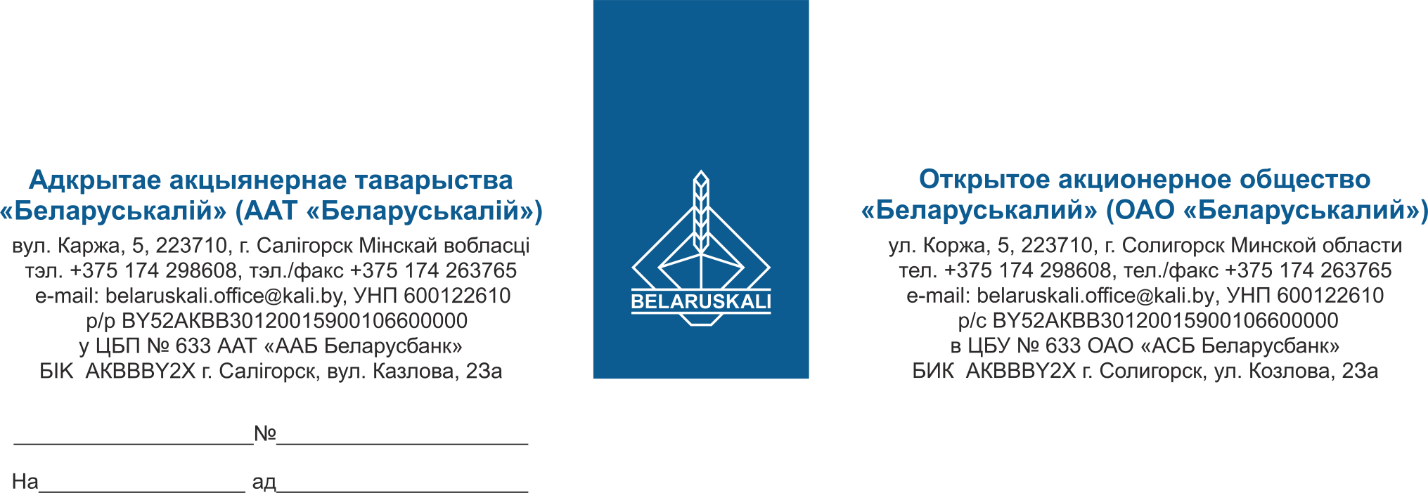 Потенциальным участникампроцедуры закупки запасных частей 
для ТРК и МРКпутём изучения конъюнктуры рынкаОАО «Беларуськалий» приглашает Вас принять участие в процедуре закупки запасных частей для ТРК и МРК путём изучения конъюнктуры рынка, согласно спецификации:Для участия в процедуре просим Вас предоставить технико-коммерческое предложение, содержащее: 1. Техническое описание товара (руководство по эксплуатации), паспорт/сертификат.2. Коммерческое предложение, в котором должны быть отражены:- цена предлагаемого товара без учета НДС за 1 шт.;- наименование производителя товара;- условия оплаты (предпочтительно не менее 45 календарных дней с даты поставки на склад Покупателя);- условия поставки (предпочтительно – DAP г. Солигорск);- сроки поставки (количество дней с даты подписания договора обеими сторонами);- гарантийный срок на товар (товар должен быть новым);- срок действия коммерческого предложения (не менее 60 дней).- подтверждение соответствия товара требованиям технического регламента Таможенного союза ТР ТС, либо гарантийное письмо о предоставлении вышеуказанного документа до момента поставки товара или письмо о необязательности проведения оценки соответствия.Cрок подачи технико - коммерческого предложения – не позднее 03.05.2024 по факсу: +375(174)29-84-41, 29-85-69 или по e-mail: mto@kali.by.Контактное лицо: Хроль А.Н., 8(0174)29-86-82, a.hrol@kali.by.Зам. начальника УМТО								Н.М.АрхипенкоХроль 8682№лотаНаименование предмета закупкиКол-во,шт.Требования к предмету закупки1Фильтр тонкой очистки топлива 2МРК ЛИВЕНКАФильтр 379.02.00.00.002Фильтр топливный 50 ТРК ЛИВЕНКА Фильтр ФТ 023-11170403Фильтроэлемент 
(ФТ 023-1117040)20 ТРК ЛИВЕНКАФильтроэлемент ФТ 023.1117040 для установки в фильтре 379.03.00.00 4Ремонтный комплект для измерителя объема топлива2ТРК КВАНТ 111-11-35Фильтр к ТРК КВАНТ 111-11-32ТРК КВАНТ 111-11-3Фильтр топливный (очистка выдаваемого колонкой топлива) 6Кран раздаточный 3/42ТРК ШЕЛЬФТип- автоматическийТип топлива – дизельноеВход- внутренняя резьба 1½”BPS;Выход – 1½”;Производительность–около 300л/мин.